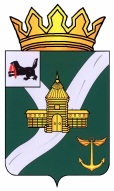 КОНТРОЛЬНО-СЧЕТНАЯ КОМИССИЯ УСТЬ-КУТСКОГО МУНИЦИПАЛЬНОГО ОБРАЗОВАНИЯ(КСК УКМО)ЗАКЛЮЧЕНИЕ № 01-49з по результатам экспертизы проекта постановления Администрации Усть-Кутского муниципального образования «Об утверждении муниципальной программы «Безопасность населения и территории Усть-Кутского муниципального образования»»     Утвержденораспоряжением председателя    КСК УКМО    от 14.09.2022 г. №68-пЗаключение Контрольно-счетной комиссии Усть-Кутского муниципального образования по результатам экспертизы проекта постановления Администрации Усть-Кутского муниципального образования «Об утверждении муниципальной программы «Безопасность населения и территории Усть-Кутского муниципального образования» (далее – Проект постановления, Проект программы) подготовлено в соответствии с частью 2 статьи 157 Бюджетного кодекса Российской Федерации (далее – БК РФ), частью 2 статьи 9 Федерального закона от 07.02.2011 №6-ФЗ «Об общих принципах организации и деятельности контрольно-счетных органов субъектов Российской Федерации и муниципальных образований», Положением о Контрольно-счетной комиссии Усть-Кутского муниципального образования, утвержденным решением Думы  УКМО от 30.08.2011 № 42 (с внесенными изменениями), стандартом внешнего муниципального финансового контроля СВФК-4 «Подготовка, проведение и оформление результатов экспертно-аналитических мероприятий», утвержденным распоряжением КСК УКМО от 10.08.2012 г. №8-р, пунктом 1.2. Плана деятельности КСК УКМО на 2022 год.КСК УКМО рассмотрены следующие материалы, представленные начальником Управления по ГО и ЧС Администрации Усть-Кутского муниципального образования: - Проект постановления; - Заключение №2 Комитета по экономике, социально-трудовым отношениям и ценам Администрации УКМО. Сроки проведения мероприятия: с 14.09.2022 г. по 14.09.2022 г.В ходе проведения экспертно-аналитического мероприятия установлено следующее.1. Оценка соответствия Проекта программы приоритетам, целям и задачам социально-экономического развития Усть-Кутского муниципального образованияПроект программы определяет комплекс целей и задач по повышению уровня пожарной безопасности, безопасности людей на водных объектах, защиты населения от чрезвычайных ситуаций на территории Усть-Кутского муниципального образования.Вышеуказанные вопросы относятся к вопросам местного значения муниципального района согласно ч. 1 ст. 15 Федерального закона от 06.10.2003 №131-ФЗ «Об общих принципах организации местного самоуправления в Российской Федерации» (далее – Закон №131-ФЗ).Согласно п. 1.2. Порядка принятия решений о разработке муниципальных программ Усть-Кутского муниципального образования, их формирования и реализации, оценки эффективности их реализации, утвержденного постановлением Администрации УКМО от 02.08.2019 №327-п (далее Порядок разработки муниципальных программ) муниципальная программа представляет собой увязанный по задачам, ресурсам и срокам осуществления комплекс производственных, социально-экономических, организационно-хозяйственных и других мероприятий, обеспечивающих эффективное решение вопросов местного значения; программы формируются в целях реализации национальных проектов, стратегии социально-экономического развития УКМО.В перечне приоритетов, целей и задач Стратегии социально-экономического развития Усть-Кутского муниципального образования на период до 2030 года, утвержденной решением Думы УКМО от 20.12.2018 г. №181 обозначены направления для работы в области профилактики чрезвычайных ситуаций путем обеспечения комплексных мер для снижения риска возникновения чрезвычайных ситуаций природного и техногенного характера на территории Усть-Кутского муниципального образования.Таким образом, цели и задачи Проекта программы сонаправлены приоритетам, целям и задачам социально-экономического развития Усть-Кутского муниципального образования.2. Анализ структуры и содержания Проекта программы, определение обоснованности заявленной потребности муниципальной программы в финансовых ресурсахСтруктура Проекта программы, наименование и содержание разделов соответствуют Порядку разработки муниципальных программ.Программу предлагается утвердить в составе 3-х основных мероприятий (задач), включающих 19 мероприятий по их реализации, 13 из которых заявлены с объемом финансирования за счет средств бюджета Усть-Кутского муниципального образования в размере 1 658,2 тыс. рублей, в том числе: в 2023 году - 797,0 тыс. рублей; в 2024 году - 498,0 тыс. рублей; в 2025 году -363,2 тыс. рублей.Так, по Задаче 1 «Совершенствование профилактики ЧС, пропаганды и обучения населения по вопросам гражданской обороны, защиты от ЧС, пожарной безопасности, безопасности на водных объектах» предусмотрен объем финансирования в размере 235,0 тыс. рублей, в том числе в 2023 году – 95,0 тыс. рублей, в 2024 году – 75,0 тыс. рублей, в 2025 году – 65,0 тыс. рублей на организацию информирования и обучение населения, что соответствует решению поставленной задачи. По Задаче 2 «Предупреждение, минимизация последствий ЧС различного характера, обеспечение пожарной безопасности, безопасности людей на водных объектах» предусмотрен объем финансирования в размере 175,0 тыс. рублей, в том числе: в 2023 году – 166,0 тыс. рублей; в 2024 году – 9,0 тыс. рублей; в 2025 году – 0,0 тыс. рублей на приобретение необходимого оборудования (инвентаря) для решения поставленной задачи. По Задаче 3 «Обеспечение и поддержание высокой готовности сил и средств муниципального звена территориальной подсистемы единой государственной системы предупреждения и ликвидации чрезвычайных ситуаций» предусмотрен объем финансирования в размере 1 248,0 тыс. рублей, в том числе в 2023 году – 536,0 тыс. рублей, в 2024 году – 414,0 тыс. рублей, в 2025 году – 298,1 тыс. рублей.КСК УКМО отмечает, что в рамках поставленной задачи предусмотрены мероприятия по накоплению и обновлению запасов материального резерва на случай ликвидации ЧС и первоочередного жизнеобеспечения населения (222,0 тыс. рублей, в том числе в 2023 году – 91,2 тыс. рублей, в 2024 году – 91,2 тыс. рублей, в 2024 году – 39,6 тыс. рублей), а также накопления и обновления запасов материально-технических, продовольственных, медецинских и иных средств в целях гражданской обороны (222,6 тыс. рублей, в том числе в 2023 году – 74,4 тыс. рублей, в 2024 году – 84,6 тыс. рублей, в 2025 году – 63,6 тыс. рублей). Постановлениями Администрации УКМО от 18.01.2019 г. №19-п «О накоплении, хранении и использовании в целях гражданской обороны запасов материально-технических, продовольственных, медецинских и иных средств на территории Усть-Кутского муниципального образования», от 03.06.2021 г. №254-п «О порядке создания, хранения, использования и восполнения резерва материальных ресурсов для ликвидации чрезвычайных ситуаций Администрации Усть-Кутского муниципального образования» утверждены соответствующие номенклатуры и объемы материальных ресурсов и запасов из расчета снабжения определенного количества человек на определенное количество суток.При этом к Проекту программы не представлена пояснительная записка, содержащая методику расчета средств и(или) сам расчет, отражающий обоснование объемов финансирования, планируемых в рамках указанных мероприятий. По мнению КСК УКМО в рамках реализации Задачи 3, запланированный объем средств в размере 81,0 тыс. рублей на реализацию мероприятия «Материальное стимулирование добровольной пожарной охраны (межселенная территория УКМО)» предусмотрен в отсутствие достаточных правовых оснований для планирования указанных выплат. В целях реализации ч.3 ст. 16 Федерального закона от 06.05.2011 № 100-ФЗ «О добровольной пожарной охране» Администрации УКМО необходимо определить порядок материального стимулирования указанных лиц.3. Анализ целевых показателей результативности Проекта программыКоличественно выраженными характеристиками достижения цели и задач муниципальной программы являются целевые показатели результативности муниципальной программы.В раздел 6 «Оценка эффективности реализации программы» включены 7 целевых показателей в разрезе поставленных задач, содержание и объем которых соответствуют требованиям Порядка разработки муниципальных программ.При этом КСК УКМО отмечает, что целевой показатель 2.1 «Уровень фактического накопления резервов материальных ресурсов:- для ликвидации ЧС природного и техногенного характера- в целях гражданской обороны не соответствует Задаче 2. «Предупреждение, минимизация и ликвидация последствий ЧС различного характера, обеспечение пожарной безопасности, безопасности людей на водных объектах».При этом следует отметить, что представленные показатели не содержат информации об исходных данных для определения базового значения. Так, например, целевой показатель «Уровень фактического накопления резервов материальных ресурсов для ликвидации ЧС природного и техногенного характера», в ходе реализации программы, должен достигнуть 70%, при этом Проект программы не содержит информации об объеме накопления материальных ресурсов до начала реализации программы. По мнению КСК УКМО разработчикам Проекта программы следует дополнить раздел информацией об исходных данных для определения базового значения.4. Выводы и предложения по результатам проведенной экспертизы1. Проект программы соответствует приоритетам, целям и задачам социально-экономического развития Усть-Кутского муниципального образования.2. Отсутствие в материалах к Проекту информации о планировании и обосновании (расчетов) финансовых ресурсов на реализацию Проекта программы не обеспечивает их «прозрачность», что необходимо для комплексного проведения экспертизы.3. Рекомендовать Администрации УКМО разработать Положение о порядке материального стимулирования деятельности добровольных пожарных.4. Рекомендовать разработчику программы доработать раздел 6 «Оценка эффективности реализации программы» Проекта программы с учетом изложенных замечаний.Председатель КСК УКМО                                                           О.В. Промыслова